Газета для заинтересованных родителей и настоящих педагогов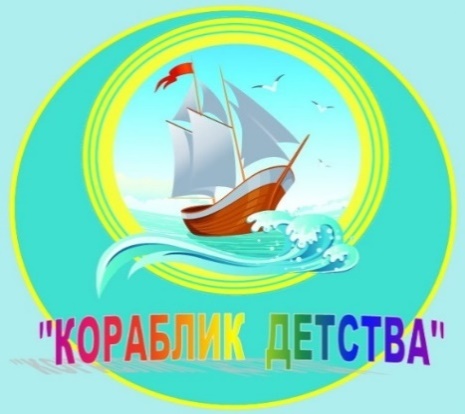  МУНИЦИПАЛЬНОГО ДОШКОЛЬНОГО ОБРАЗОВАТЕЛЬНОГО УЧРЕЖДЕНИЯ «ДЕТСКИЙ САД №21» г. ЯрославльНевозможно жить на свете,Не отдав часок газете,Ведь газета – знает каждый –Информатор очень важныйО событиях детского сада знать хотите?В мартовский номерок вы загляните!Выпуск № 7, март  2021     __________________________________________________________________________Тема номера:«Есть в марте день особый»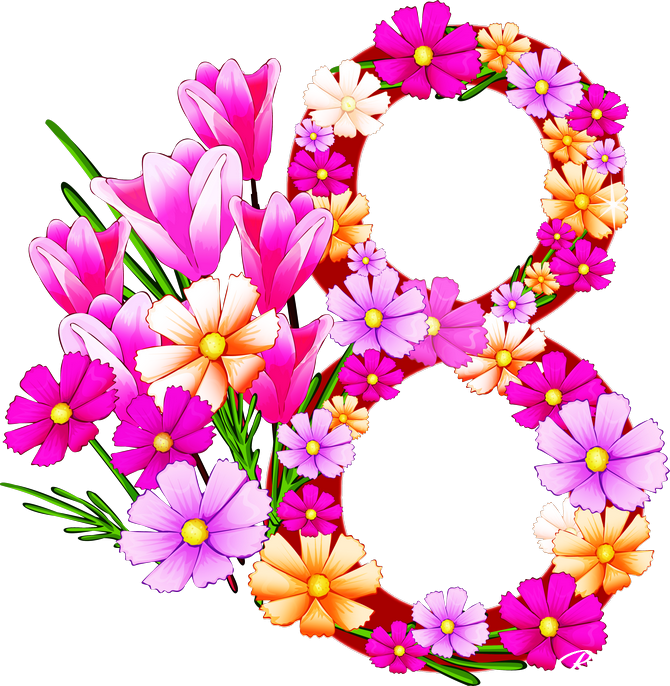 Среди весенних первых дней
8 Марта всех дороже.
На всей земле, для всех людей
Весна и женщины похожи.
Успехов Вам, здоровья Вам
И счастья пожелаем,
И с первым праздником весны
Сердечно поздравляем!
8 марта — один из любимых праздников в нашей стране, это день не только мам, но и бабушек, а также девчонок, которые скоро вырастут и тоже будут мамами.С праздником весны, очарования, красоты и женственности! Пусть каждый день будет таким, как этот: наполнен улыбками, восхищением, любовью, заботой и радостью. Будьте счастливы, ощущая себя женщинами, принцессами, королевами. С 8 Марта, милые дамы!В этом выпуске:Рубрика  «Календарь природы» - МартРубрика «Азбука Безопасности» - Как хранить лекарства в домеРубрика  «Копилка советов» - Игра «Разведчики весны»Рубрика  «Родителям на заметку» - Как объяснить детям, что такое  8 мартаРубрика  «В мире детских увлечений – «Подарок для мамы»Рубрика «Игротека в кругу семьи» - «Говори правильно»Рубрика «Мы здоровыми растём» - Весенние заботы о здоровье ребёнкаРубрика  «Поздравляем!»Рубрика «Календарь природы»МартМарт — первый весенний месяц. Его называют «утром весны», «утром года», «солнечником». Солнце поднимается выше и светит ярче, дни становятся длиннее. Небо кажется синим-синим. В лесу на сугробах лежат голубые тени от деревьев. От солнечных лучей снег становится рыхлым, сугробы оседают, сосульки падают и разбиваются. В полдень поёт звонкую песенку мартовская капель. Поэтому другое народное название марта — «капельник». Март — месяц переменчивый: то снегом сеет, то солнцем греет. В марте ещё кружатся последние зимние метели, по ночам бывает холодно. Случается, после метели деревья стоят белые, как зимой, а потом подуют тёплые ветры и начинается оттепель.Что такое? В чем же дело?Небо вдруг заголубело,И умчались злые стужи...На дворе - капель да лужи...Кто же в этом виноват? 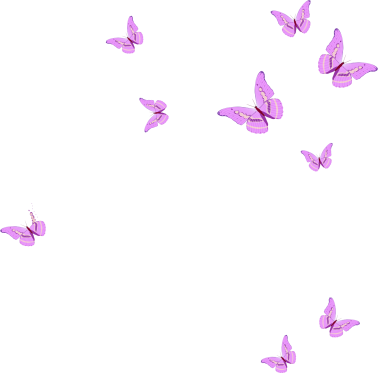 Ну, конечно, месяц март!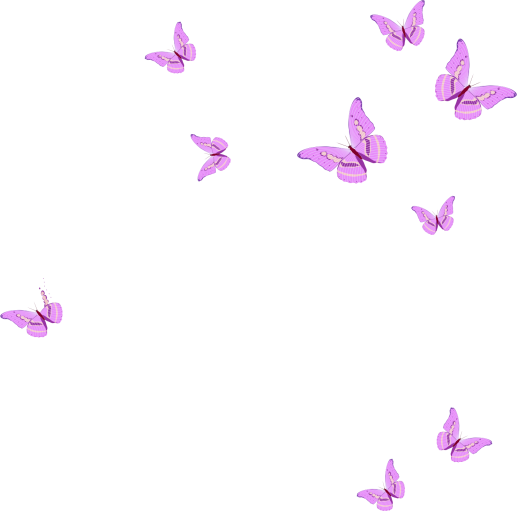 Приметы мартаМарт неверен: то плачет, то смеется. В марте день с ночью меряется, равняется. Грач на горе - весна на дворе. Грачи прямо на гнезда летят - дружная весна. В марте лед от воды, снег от земли отстает.Синичка в марте запела - весеннее тепло ворожит.Частые туманы в марте предвещают дождливый год.                     Рубрика «Азбука Безопасности»Как хранить лекарства в домеЛечиться приходится всем и в каждом доме есть таблетки, порошки и настойки. Семейные врачи знают, что все люди делятся на 2 категории: одни хранят лекарства в аптечке, другие ищут их по всей квартире и находят в шкафчике для посуды, в холодильнике, в ванной или в ящике письменного стола. 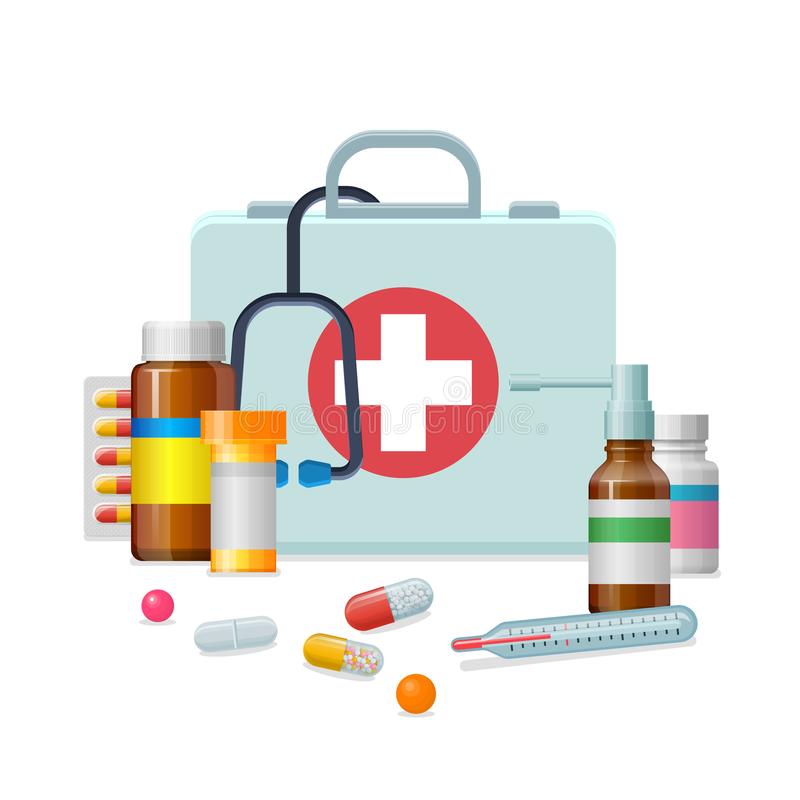 Когда в доме появляется ребёнок, все медикаменты должны быть надёжно спрятаны. Причина этому простая: совсем маленькие дети тянут в рот всё – так они изучают мир, дети чуть постарше любят конфеты и думают, что яркие горошины в блестящей упаковке - это оно и есть. А если учесть, что витамины, детские лекарства, леденцы от кашля приятные на вкус, то становится понятно, почему отравления бывают очень сильные. Полезные правила хранения и употребления лекарств В доме, где есть маленький ребёнок, полезно соблюдать такие простые правила. Любые лекарства нужно хранить в абсолютно недоступном для малыша месте, где-нибудь повыше и желательно вне поля зрения ребёнка. Надёжнее всего для хранения медикаментов использовать верхние полки шкаф, а ещё лучше, если он надежно закрывается.Нельзя называть лекарства конфетами. Лучше объяснить их назначение и рассказать, что нельзя самостоятельно ими пользоваться. Лучше всего не принимать лекарства на глазах у своего ребенка. Дети любопытные и любят подражать своим родителям.  Не рекомендуется давать ребёнку лекарства для взрослых, можно ошибиться с дозировкой.  Регулярно проверять аптечку на наличие простроченных лекарств и вовремя избавляться от них. Важно помнить, что красивая блестящая упаковка в мусорном ведре может показаться ребёнку очень интересной игрушкой.  Некоторые лекарства выпускаются в специальной пластиковой упаковке с блокировкой открытия для защиты от детского любопытства. Никогда не давайте такие баночки малышу поиграть. Дети их умудряются открыть. У некоторых детей после долгой болезни иногда возникает повышенный интерес к лекарствам, процесс лечения становится любимой игрой. Для игры нужны медицинские препараты и ребёнок их находит. В этом случае самым разумным будет не запрет, а поощрение. Можно хорошо вымыть пустой флакон, дать мерную ложечку, вместо таблеток использовать пастилки или ягоды. Кроме правильного хранения лекарств, не следует забывать о ртутных градусниках, которые тоже могут представлять опасность. Они все ещё хранятся во многих домах. Следование этим простым правилам поможет родителям сберечь здоровье детей.                   Рубрика «Копилка советов» ИГРА «РАЗВЕДЧИКИ ВЕСНЫ» Утром, выйдя на улицу по дороге в детский сад, в школу, на прогулку поиграйте с ребёнком в разведчиков весны. «Разведчики» в нашей игре должны быть очень внимательными и замечать всё вокруг. Задача – найти как можно больше примет весны в окружающем мире. ЧТО МОГУТ УВИДЕТЬ НАШИ «РАЗВЕДЧИКИ ВЕСНЫ» В ЭТОЙ ИГРЕ, ИЛИ ВЕСЕННИЕ НАБЛЮДЕНИЯ С ДЕТЬМИ В ПРИРОДЕ.  Солнце: А) Трёхлетние дети заметят, что весеннее солнышко теплее, хочется снять варежки или расстегнуть пальто. А у некоторых малышей и взрослых от солнца появляются веснушки! От солнца бывают и солнечные зайчики. Б) Четырёхлетние и более старшие малыши уже могут заметить, что солнце встаёт рано и будит людей. Встаёшь, а уже светло на улице. А зимой, когда мы просыпались, было ещё темно. Значит, день стал длиннее, а ночь короче.  Сосульки: под крышей появились сосульки, с них капает вода – можно услышать звуки капели. На солнце сосульки блестят и красиво сверкают. Зимой сосулек было мало, а теперь их много.  Снег стал тёмный, грязный, ноздреватый, зернистый, на солнце он тает. Часто можно увидеть осевший сугроб, из-под которого текут струйки воды – ручейки. В тени и холодных местах снега ещё много, а на солнышке он уже растаял. Четырёхлетние малыши и более старшие дети уже могут заметить наст – корочку на снегу.  Воздух пахнет весной. Он тёплый. Можно снять рукавички и протянуть руки к солнышку – ладошкам будет тепло. А в морозы хотелось спрятать руки в тёплые варежки. Мы переоделись в более легкую одежду (вместо шубы носим куртку, вместо сапожек – ботиночки и т.д.) 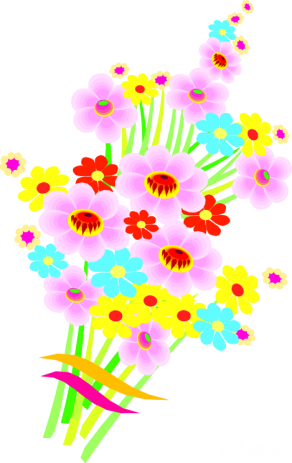  Лужи. Весной появляются лужи. Утром они ещё затянуты тоненькой корочкой льда. Если нажать на лёд палочкой, то он разломится и под ним будет видна вода. Днём лужи тают, и вокруг бегут журчащие ручейки. Почему же лёд тает днём?  Небо. Весеннее небо ярко-голубое, а зимой оно часто было серым. В небе плывут кучевые облака то быстрее, то медленнее. Почему так получается? Это зависит от силы ветра. Если ветер сильный, облака плывут быстрее.  Ручьи. Потекли ручьи. А куда течет ручеек – вверх или вниз? Куда уходит вода? Покажите, как в городе вода стекает в особые решетки. Скажите, что в природе мелкие ручейки впадают в более крупные, а крупные ручьи впадают в речки. Речки переполняются водой, и выходят из берегов.  Воробьи прыгают радостно в лужах, купаются, щебечут, греются на солнышке. А зимой они сидели на ветках, нахохлившись.  Птицы – снегири, синички, дятлы — перестали прилетать на кормушку. Почему? В лесу уже тепло, появилось много насекомых, и птицы сами находят себе еду. А некоторые птицы улетели от нас, они вернулись на свою родину на север.  Насекомые проснулись весной.  К нам прилетели-вернулись домой перелётные птицы. Почему же они вернулись? Появились насекомые – их корм.  Ледоход. Во льду на речке образуются трещины, он раскалывается и трогается с места. Ледоход – откуда появилось это слово? Ледоход = Лёд ходит, лёд идёт! Лёд стал перемещаться по реке, лёд тронулся с места!       Рубрика «Родителям на заметку».Как объяснить детям, что такое  8 марта Первый человек, которого мы любим в жизни, — конечно, мама. Эту любовь, самую естественную и бескорыстную, мы проносим через всю жизнь. Многие поэты и писатели обращались в своем творчестве к  этой теме. Одни — трогательно печалясь об утраченном счастье общения с матерью, другие — с юмором вспоминая детские проделки. Но все же эти произведения отличает общее настроение: мама — это основа всей жизни, начало понимания любви, гармонии и красоты. 8 марта — один из любимых праздников в нашей стране, это день не только мам, но и бабушек, учительниц, воспитательниц, а также девчонок, которые скоро вырастут и тоже будут мамами. Официально этот праздник называется Международным женским днём, и отмечают его во многих странах. Хотя каждый взрослый человек отлично знает, что такое Международный женский день, простое и доступное объяснение для детей того как появился праздник 8 марта, нередко вызывает трудности у большинства из нас. По этой причине малыши обычно знают лишь то, что в этот день нужно обязательно поздравлять мам, бабушек, воспитателей в детском саду и всех знакомых девочек. А вот почему делать это следует именно 8 марта остается для многих детей вопросом без ответа. Что за праздник отмечается 8 марта? В 1857 году, в начале первого весеннего месяца работницы нью-йоркских текстильных и швейных фабрик устроили митинг, требуя улучшить условия, в которых им приходится трудиться, а также поднять заработную плату. Эта демонстрация позволила им добиться того, что все требования работниц были выполнены, а созданные впоследствии профсоюзы стали на защиту прав женщин, работающих на различных предприятиях. Именно это достижение стало поводом для того, что через несколько десятилетий немецкий политик-женщина Клара Цеткин, которая посвятила свою жизнь борьбе за права представительниц слабого пола, предложила отмечать годовщину этого события как международный женский день. Вышеуказанную историю вряд ли поймут малыши, которые живут в современном мире. Потому, когда заходит речь о том, как появился праздник 8 марта — объяснение для детей должно быть более простым и понятным. Начните, например, с того чтобы рассказать ребятам, что женщины слабее мужчин физически, а потому их нужно защищать, заботиться о них и никогда не обижать. А чтобы все знали и всегда помнили об этом, придумали праздник для женщин — 8 марта. Такой ответ будет понятен каждому ребёнку, и, кроме того, он будет способствовать тому, что с самого детства мальчики научаться уважать девочек и женщин, относиться к ним с нежностью и трепетом. Сегодня праздник, который отмечают 8 марта, не отождествляют с политическими вопросами. Он превозносит женщин как хранительниц семейного очага и прекрасных работниц, хороших подруг и незаменимых помощниц в любом деле. Поздравляя близких и любимых нами женщин с 8 марта, мы своим примером учим мальчиков не только уважительному отношению к женщинам, но и тому, что необходимо преподносить им красивые цветы, делать приятные сюрпризы и искренне говорить о своих чувствах. Поступая так, можно быть уверенными в том, что они непременно вырастут настоящими мужчинами, всегда будут ценить, уважать не только своих родных и близких, но и всех окружающих их женщин. Рубрика «В мире детских увлечений»«Подарок для мамы»Подарите маме портрет, букет, нарисованный своими руками и неважно в какой технике это будет сделано, главное чтобы это было нарисовано с душой и с любовью!Я подаpок pазноцветныйПодаpить pешила маме. Я стаpалась, pисовалаЧетыpьмя каpандашами.Hо сначала я на кpасныйСлишком сильно нажимала,А потом, за кpасным сpазyФиолетовый сломала,А потом сломался синий,И оpанжевый сломала…Всё pавно поpтpет кpасивыйПотомy что это — мама! 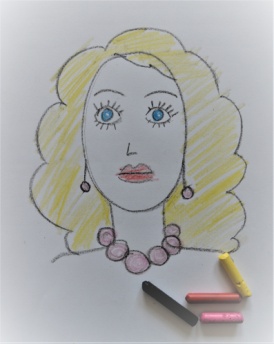 Успехов в творчестве!!! Рубрика «Игротека в кругу семьи»«Говори правильно»Основной проводник в мир речевого общения и мышления для ребёнка только взрослый. Общение взрослого с ребёнком значительно обогащает, оживляет и повышает уровень общения дошкольника. Поиграйте с ребёнком. Это принесёт малышу пользу, а вам радость от общения с ним. По дороге из детского сада (в детский сад). «Я заметил» «Давай проверим, кто из нас самый внимательный. Будем называть предметы, мимо которых мы проходим; а ещё обязательно укажем, какие они. Вот почтовый ящик – он синий. Я заметил кошку – она пушистая. Ребёнок и взрослый могут называть увиденные объекты по очереди. «Волшебные очки» «Представь, что у нас есть волшебные очки. Когда их надеваешь, то все становится красным (зелёным, синим и т.п.). Посмотри вокруг в волшебные очки, какого цвета всё стало, скажи: красные сапоги, красный мяч, красный дом, красный нос, красный забор и пр.» 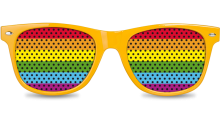 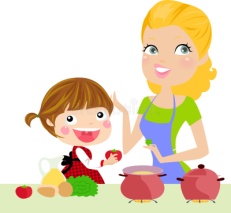  «Давай искать на кухне слова» «Какие слова можно вынуть из борща? Винегрета? Кухонного шкафа? Плиты? и пр.» «Угощаю» «Давай вспомним вкусные слова и угостим друг друга». Ребенок называет «вкусное» слово и «кладёт» вам на ладошку, затем вы ему, и так до тех пор, пока все не «съедите». Можно поиграть в «сладкие», «кислые», «солёные», «горькие» слова. «Доскажи словечко» Взрослый начинаете фразу, а ребёнок заканчивает ее. Например: - Ворона каркает, а воробей… (чирикает). Сова летает, а заяц… (бегает, прыгает). У коровы телёнок, а у лошади… (жеребёнок) и т. п.; - Медведь осенью засыпает, а весной… - Пешеходы на красный свет стоят, а на зелёный… - Мокрое бельё развешивают, а сухое… - Вечером солнце заходит, а утром… «Упрямые слова» Расскажите ребёнку, что есть на свете «упрямые» слова, которые никогда не изменяются (кофе, платье, какао, кино, пианино, метро). «Я надеваю пальто. На вешалке висит пальто. У Маши красивое пальто. Я гуляю в пальто. Сегодня тепло, и все надели пальто и т.д.». Задавайте ребёнку вопросы и следите, чтобы он не изменял слова в предложениях. Давайте вместе поможем нашим детям вырасти умными и успешными!   Рубрика «Мы здоровыми растём»Весенние заботы о здоровье ребёнка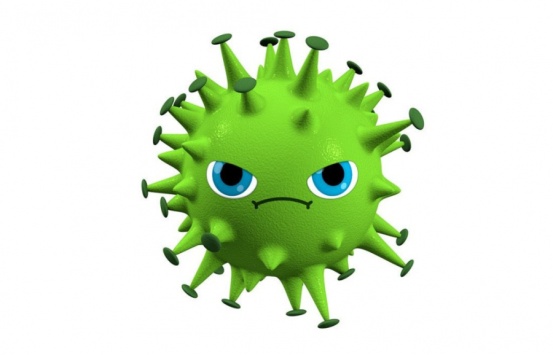 Март, солнышко начинает пригревать первыми весенними лучами, но врачи считают и называют весенний период опасным временем, когда активность вирусов с окончанием холодов возрастает, а детский организм ослаблен зимними простудами. Для нас, заботливых родителей, основная задача весной, снять угрозу авитаминоза, укрепить иммунитет ребенка. Напомню, самые важные моменты, на которые нужно обратить внимание, при решении поставленной задачи: • Увлажненный и свежий воздух. Обязательно увлажнять воздух в помещении, где находится ребёнок: регулярно производите влажную уборку, используйте увлажнитель воздуха, обеспечьте доступ свежего воздуха (проветривайте помещения). Имейте в виду, что обогреватели, батареи сушат воздух и если слизистая носа пересушена, то вирусам и микробам легко проникнуть в организм ребёнка. Для увлажнения слизистой промывайте нос солёной водой (соляной раствор– размешать пол чайной ложки на стакан воды). • Закаливание. Существует множество проверенных методик закаливания, но учтите, что закаливание можно начинать только с абсолютно здоровым ребёнком. Закаливание можно начать с утренней гимнастики, которую следует проводить ежедневно после пробуждения малыша. Пусть ребёнок в течение 10-15 минут повторяет несложные упражнения за мамой или папой, а сами занятия должны проходить в хорошо проветренном помещении. Следующий этап – растирание конечностей и всего тела губкой, смоченной водой +22-25`C. Постепенно температуру можно снизить до +18`C. По окончании водных процедур малыша следует насухо вытереть и переодеть в теплую сухую одежду. Только не начинайте резко процедуру закаливания. Если Вы решили начать закаливаться дома, делайте это постепенно. Например, начните с обливания водой с температурой +36 (температура тела) и через каждые три-четыре дня снижайте температуру воды на 1-2 градуса. Желательно остановиться на пороге 12-13 градусов и далее обливаться именно такой водичкой. • Прогулки на свежем воздухе. Гуляйте с ребёнком на свежем воздухе как можно чаще, одевая малыша по погоде, не теплее и не легче необходимого, следите, чтобы не было переохлаждения, ноги должны быть сухими и тёплыми, а скудного весеннего солнца будет достаточно, чтобы в организме возобновилась выработка витамина D, потребность в котором после зимы особенно высока. • Полноценное и правильное питание. Нельзя кормить малыша однообразной пищей, компенсируя недостаток витаминов медицинскими витаминными препаратами. Старайтесь давать ребёнку по возможности меньше лекарств, не занимайтесь самолечением. С целью профилактики простудных заболеваний используйте натуральные компоты из сухофруктов, варенье. Укрепят иммунитет свежевыжатые соки. Используйте ягоды нашего региона, морковь, а яблоки можно купить в магазине, малину, чёрную смородину и клубнику – лучше употреблять в замороженном виде. Восстанавливаем флору кишечника – самым полезным напитком являются домашние кефир и йогурт. В таких продуктах количество полезных микробов будет гарантированным, а здоровая флора поможет усваиваться витаминам. Витамин D и С, а также минерал цинк встанут на защиту от вирусных заболеваний. • Бытовые условия и психоэмоциональная атмосфера в семье, должны благоприятствовать развитию ребёнка и здоровому состоянию психики. Малышу для здоровья нужна любовь, ласка и море положительных эмоций. • Использование народных средств. Для укрепления иммунитета, существуют опробованные народные средства, вот некоторые из них: 1. Лук и чеснок. Большинство маленьких детей отказываются от употребления их в пищу, можно порубить зелёный лук в суп или посыпать второе блюдо, натереть зубчиком чеснока гренки или кусочек хлеба. Можно разложить резаный лук и чеснок на тарелочках по квартире, а головку чеснока повесить на шею на верёвочке. Они выделяют фитонциды — вещества, смертельные для многих патогенных микроорганизмов. 2. Мёд и лимон. Если ваш малыш не выявляет склонности к разного рода аллергии, отличным средством для укрепления и поддержания иммунитета является мёд, в особенности липовый и гречишный. Давайте его по чайной ложке в день, добавляйте в напитки вместо сахара или смешивайте с орехами. Еще один настоящий иммунный коктейль – это сок лимона с мёдом. Разведенный в половине чашки теплой воды, он отлично стимулирует иммунитет. 3. Шиповник – известное средство для поддержания жизненного тонуса. Его можно заварить в термосе, залив кипятком, и предлагать ребёнку в качестве питья. • Соблюдение правил для детей и родителей по профилактике вирусных заболеваний.  мойте руки с мылом, особенно после высмаркивания, перед едой или перед ее приготовлением;  старайтесь лишний раз не дотрагиваться руками до глаз, носа и рта;  чихая и кашляя, прикрывайте рот;  сморкайтесь в бумажные носовые платки и сразу выкидывайте их;  старайтесь пользоваться индивидуальной чашкой, стаканами и столовыми приборами;  избегайте тесного контакта с больными ОРВИ. Если утром состояние здоровья ребёнка вызывает опасения, лучше оставьте его дома, многие родители, утром, замечая, легкие признаки недомогания, всё равно приводят малыша в детский сад, часто состояние ребёнка ухудшается, поднимается температура, что может грозить малышу осложнениями, а окружающим риском заражения. По возможности максимально ограничивайте контакты ребёнка во время эпидемий гриппа. Соблюдать все эти правила и следовать им, согласитесь, совсем несложно, и если выполнять их всей семьёй, то забота о здоровье малыша пойдёт всем только на пользу и укрепит здоровый дух семьи!                  Рубрика «ПОЗДРАВЛЯЕМ!»Поздравляем именинников марта всех групп детского сада с Днём рождения!!!Разве могут быть сомнения,                         В том, что лучше всех ты в мире,                          Наступил твой День рождения,                               Раскрывай ладошки шире,                    Принимай скорей подарки                    И, конечно, поздравления.                    Будет радостным и ярким                    Пусть сегодня настроение!                                                                                                Редакция газеты:Кондрашкина Ю.Н.Папельникова Т.Н.